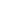 PROFESOR/A _________________________________________________________FECHA(S) PARA LA(S) QUE SOLICITA PERMISO ___________________________Horas que afectan a la organización del centro:Zaragoza, a____ de _____________ de 202___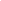 Firmado _______________________________SR. DIRECTOR IES RÍO GÁLLEGODíaHoras lectivas mañanaHoras lectivas mañanaHoras lectivas mañanaHoras lectivas mañanaHoras lectivas mañanaHoras lectivas mañanaHoras lectivas mañanaTotalHoras complementarias mañanaHoras complementarias mañanaHoras complementarias mañanaHoras complementarias mañanaHoras complementarias mañanaHoras complementarias mañanaHoras complementarias mañanaTotalDía1ª2ª3ª4ª5ª6ª7ªTotal1ª2ª3ª4ª5ª6ª7ªTotal1º2ºDíaHoras lectivas tardeHoras lectivas tardeHoras lectivas tardeHoras lectivas tardeHoras lectivas tardeHoras lectivas tardeTotalHoras complementarias tardeHoras complementarias tardeHoras complementarias tardeHoras complementarias tardeHoras complementarias tardeHoras complementarias tardeTotalDía1ª2ª3ª4ª5ª6ªTotal1ª2ª3ª4ª5ª6ªTotal1º2º